Приложение 4к Порядку ведения Реестра нотариусов в Донецкой Народной Республике(пункт 3.6)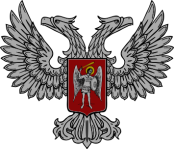 МИНИСТЕРСТВО ЮСТИЦИИДОНЕЦКОЙ НАРОДНОЙ РЕСПУБЛИКИ    Выписка из Реестра нотариусов в Донецкой Народной РеспубликеМ.П.* при изменении данных в скобках указываются предыдущие данные** не печатается в выписке при отсутствии данныхРегистрационный номерРегистрационный номерРегистрационный номерРегистрационный номерРегистрационный номерРегистрационный номерРегистрационный номер(фамилия, имя, отчество нотариуса)*(фамилия, имя, отчество нотариуса)*(фамилия, имя, отчество нотариуса)*(фамилия, имя, отчество нотариуса)*(фамилия, имя, отчество нотариуса)*(фамилия, имя, отчество нотариуса)*(фамилия, имя, отчество нотариуса)*(фамилия, имя, отчество нотариуса)*(фамилия, имя, отчество нотариуса)*(фамилия, имя, отчество нотариуса)*(фамилия, имя, отчество нотариуса)*(фамилия, имя, отчество нотариуса)*(фамилия, имя, отчество нотариуса)*(фамилия, имя, отчество нотариуса)*(фамилия, имя, отчество нотариуса)*(фамилия, имя, отчество нотариуса)*(фамилия, имя, отчество нотариуса)*(фамилия, имя, отчество нотариуса)*(фамилия, имя, отчество нотариуса)*Дата рождения:Дата рождения:Дата рождения:Место рождения:Место рождения:Место рождения:Место рождения:Регистрационный номер учетной карточки налогоплательщика (серия и номерРегистрационный номер учетной карточки налогоплательщика (серия и номерРегистрационный номер учетной карточки налогоплательщика (серия и номерРегистрационный номер учетной карточки налогоплательщика (серия и номерРегистрационный номер учетной карточки налогоплательщика (серия и номерРегистрационный номер учетной карточки налогоплательщика (серия и номерРегистрационный номер учетной карточки налогоплательщика (серия и номерРегистрационный номер учетной карточки налогоплательщика (серия и номерРегистрационный номер учетной карточки налогоплательщика (серия и номерРегистрационный номер учетной карточки налогоплательщика (серия и номерРегистрационный номер учетной карточки налогоплательщика (серия и номерРегистрационный номер учетной карточки налогоплательщика (серия и номерРегистрационный номер учетной карточки налогоплательщика (серия и номерРегистрационный номер учетной карточки налогоплательщика (серия и номерРегистрационный номер учетной карточки налогоплательщика (серия и номерРегистрационный номер учетной карточки налогоплательщика (серия и номерРегистрационный номер учетной карточки налогоплательщика (серия и номерРегистрационный номер учетной карточки налогоплательщика (серия и номерРегистрационный номер учетной карточки налогоплательщика (серия и номерпаспорта для лиц, отказавшихся от получения номера)паспорта для лиц, отказавшихся от получения номера)паспорта для лиц, отказавшихся от получения номера)паспорта для лиц, отказавшихся от получения номера)паспорта для лиц, отказавшихся от получения номера)паспорта для лиц, отказавшихся от получения номера)паспорта для лиц, отказавшихся от получения номера)паспорта для лиц, отказавшихся от получения номера)паспорта для лиц, отказавшихся от получения номера)паспорта для лиц, отказавшихся от получения номера)паспорта для лиц, отказавшихся от получения номера)паспорта для лиц, отказавшихся от получения номера)паспорта для лиц, отказавшихся от получения номера)паспорта для лиц, отказавшихся от получения номера)паспорта для лиц, отказавшихся от получения номера)Квалификационный экзамен:Квалификационный экзамен:Квалификационный экзамен:Квалификационный экзамен:Квалификационный экзамен:Квалификационный экзамен:Квалификационный экзамен:Квалификационный экзамен:Квалификационный экзамен:                                                             (дата сдачи квалификационного экзамена)                                                             (дата сдачи квалификационного экзамена)                                                             (дата сдачи квалификационного экзамена)                                                             (дата сдачи квалификационного экзамена)                                                             (дата сдачи квалификационного экзамена)                                                             (дата сдачи квалификационного экзамена)                                                             (дата сдачи квалификационного экзамена)                                                             (дата сдачи квалификационного экзамена)                                                             (дата сдачи квалификационного экзамена)                                                             (дата сдачи квалификационного экзамена)                                                             (дата сдачи квалификационного экзамена)                                                             (дата сдачи квалификационного экзамена)                                                             (дата сдачи квалификационного экзамена)                                                             (дата сдачи квалификационного экзамена)                                                             (дата сдачи квалификационного экзамена)                                                             (дата сдачи квалификационного экзамена)                                                             (дата сдачи квалификационного экзамена)                                                             (дата сдачи квалификационного экзамена)                                                             (дата сдачи квалификационного экзамена)Действующий статус:Действующий статус:Действующий статус:Действующий статус:Действующий статус:Действующий статус:                                      (нотариус, работающий в государственной нотариальной конторе/                                      (нотариус, работающий в государственной нотариальной конторе/                                      (нотариус, работающий в государственной нотариальной конторе/                                      (нотариус, работающий в государственной нотариальной конторе/                                      (нотариус, работающий в государственной нотариальной конторе/                                      (нотариус, работающий в государственной нотариальной конторе/                                      (нотариус, работающий в государственной нотариальной конторе/                                      (нотариус, работающий в государственной нотариальной конторе/                                      (нотариус, работающий в государственной нотариальной конторе/                                      (нотариус, работающий в государственной нотариальной конторе/                                      (нотариус, работающий в государственной нотариальной конторе/                                      (нотариус, работающий в государственной нотариальной конторе/                                      (нотариус, работающий в государственной нотариальной конторе/                                      (нотариус, работающий в государственной нотариальной конторе/                                      (нотариус, работающий в государственной нотариальной конторе/                                      (нотариус, работающий в государственной нотариальной конторе/                                      (нотариус, работающий в государственной нотариальной конторе/                                      (нотариус, работающий в государственной нотариальной конторе/                                      (нотариус, работающий в государственной нотариальной конторе/нотариус, работающий в Республиканском нотариальном архиве Министерства юстиции Донецкой Народной Республики/ нотариус, осуществляющий независимую профессиональную нотариальную деятельность)нотариус, работающий в Республиканском нотариальном архиве Министерства юстиции Донецкой Народной Республики/ нотариус, осуществляющий независимую профессиональную нотариальную деятельность)нотариус, работающий в Республиканском нотариальном архиве Министерства юстиции Донецкой Народной Республики/ нотариус, осуществляющий независимую профессиональную нотариальную деятельность)нотариус, работающий в Республиканском нотариальном архиве Министерства юстиции Донецкой Народной Республики/ нотариус, осуществляющий независимую профессиональную нотариальную деятельность)нотариус, работающий в Республиканском нотариальном архиве Министерства юстиции Донецкой Народной Республики/ нотариус, осуществляющий независимую профессиональную нотариальную деятельность)нотариус, работающий в Республиканском нотариальном архиве Министерства юстиции Донецкой Народной Республики/ нотариус, осуществляющий независимую профессиональную нотариальную деятельность)нотариус, работающий в Республиканском нотариальном архиве Министерства юстиции Донецкой Народной Республики/ нотариус, осуществляющий независимую профессиональную нотариальную деятельность)нотариус, работающий в Республиканском нотариальном архиве Министерства юстиции Донецкой Народной Республики/ нотариус, осуществляющий независимую профессиональную нотариальную деятельность)нотариус, работающий в Республиканском нотариальном архиве Министерства юстиции Донецкой Народной Республики/ нотариус, осуществляющий независимую профессиональную нотариальную деятельность)нотариус, работающий в Республиканском нотариальном архиве Министерства юстиции Донецкой Народной Республики/ нотариус, осуществляющий независимую профессиональную нотариальную деятельность)нотариус, работающий в Республиканском нотариальном архиве Министерства юстиции Донецкой Народной Республики/ нотариус, осуществляющий независимую профессиональную нотариальную деятельность)нотариус, работающий в Республиканском нотариальном архиве Министерства юстиции Донецкой Народной Республики/ нотариус, осуществляющий независимую профессиональную нотариальную деятельность)нотариус, работающий в Республиканском нотариальном архиве Министерства юстиции Донецкой Народной Республики/ нотариус, осуществляющий независимую профессиональную нотариальную деятельность)нотариус, работающий в Республиканском нотариальном архиве Министерства юстиции Донецкой Народной Республики/ нотариус, осуществляющий независимую профессиональную нотариальную деятельность)нотариус, работающий в Республиканском нотариальном архиве Министерства юстиции Донецкой Народной Республики/ нотариус, осуществляющий независимую профессиональную нотариальную деятельность)нотариус, работающий в Республиканском нотариальном архиве Министерства юстиции Донецкой Народной Республики/ нотариус, осуществляющий независимую профессиональную нотариальную деятельность)нотариус, работающий в Республиканском нотариальном архиве Министерства юстиции Донецкой Народной Республики/ нотариус, осуществляющий независимую профессиональную нотариальную деятельность)нотариус, работающий в Республиканском нотариальном архиве Министерства юстиции Донецкой Народной Республики/ нотариус, осуществляющий независимую профессиональную нотариальную деятельность)нотариус, работающий в Республиканском нотариальном архиве Министерства юстиции Донецкой Народной Республики/ нотариус, осуществляющий независимую профессиональную нотариальную деятельность)Текущий статус нотариуса:Текущий статус нотариуса:Текущий статус нотариуса:Текущий статус нотариуса:Текущий статус нотариуса:Текущий статус нотариуса:Текущий статус нотариуса:Текущий статус нотариуса:                                                      (действующий/приостановлен/ прекращен)                                                      (действующий/приостановлен/ прекращен)                                                      (действующий/приостановлен/ прекращен)                                                      (действующий/приостановлен/ прекращен)                                                      (действующий/приостановлен/ прекращен)                                                      (действующий/приостановлен/ прекращен)                                                      (действующий/приостановлен/ прекращен)                                                      (действующий/приостановлен/ прекращен)                                                      (действующий/приостановлен/ прекращен)                                                      (действующий/приостановлен/ прекращен)                                                      (действующий/приостановлен/ прекращен)                                                      (действующий/приостановлен/ прекращен)                                                      (действующий/приостановлен/ прекращен)                                                      (действующий/приостановлен/ прекращен)                                                      (действующий/приостановлен/ прекращен)                                                      (действующий/приостановлен/ прекращен)                                                      (действующий/приостановлен/ прекращен)                                                      (действующий/приостановлен/ прекращен)                                                      (действующий/приостановлен/ прекращен)Дата начала текущего статуса нотариуса:Дата начала текущего статуса нотариуса:Дата начала текущего статуса нотариуса:Дата начала текущего статуса нотариуса:Дата начала текущего статуса нотариуса:Дата начала текущего статуса нотариуса:Дата начала текущего статуса нотариуса:Дата начала текущего статуса нотариуса:Дата начала текущего статуса нотариуса:Дата начала текущего статуса нотариуса:Дата начала текущего статуса нотариуса:Дата начала текущего статуса нотариуса:Реквизиты документа о наделении полномочиями нотариуса/приостановлении полномочий/ прекращении полномочий:Реквизиты документа о наделении полномочиями нотариуса/приостановлении полномочий/ прекращении полномочий:Реквизиты документа о наделении полномочиями нотариуса/приостановлении полномочий/ прекращении полномочий:Реквизиты документа о наделении полномочиями нотариуса/приостановлении полномочий/ прекращении полномочий:Реквизиты документа о наделении полномочиями нотариуса/приостановлении полномочий/ прекращении полномочий:Реквизиты документа о наделении полномочиями нотариуса/приостановлении полномочий/ прекращении полномочий:Реквизиты документа о наделении полномочиями нотариуса/приостановлении полномочий/ прекращении полномочий:Реквизиты документа о наделении полномочиями нотариуса/приостановлении полномочий/ прекращении полномочий:Реквизиты документа о наделении полномочиями нотариуса/приостановлении полномочий/ прекращении полномочий:Реквизиты документа о наделении полномочиями нотариуса/приостановлении полномочий/ прекращении полномочий:Реквизиты документа о наделении полномочиями нотариуса/приостановлении полномочий/ прекращении полномочий:Реквизиты документа о наделении полномочиями нотариуса/приостановлении полномочий/ прекращении полномочий:Реквизиты документа о наделении полномочиями нотариуса/приостановлении полномочий/ прекращении полномочий:Реквизиты документа о наделении полномочиями нотариуса/приостановлении полномочий/ прекращении полномочий:Реквизиты документа о наделении полномочиями нотариуса/приостановлении полномочий/ прекращении полномочий:Реквизиты документа о наделении полномочиями нотариуса/приостановлении полномочий/ прекращении полномочий:Реквизиты документа о наделении полномочиями нотариуса/приостановлении полномочий/ прекращении полномочий:Реквизиты документа о наделении полномочиями нотариуса/приостановлении полномочий/ прекращении полномочий:Реквизиты документа о наделении полномочиями нотариуса/приостановлении полномочий/ прекращении полномочий:Изменения статуса**: Продолжение приложения 4Изменения статуса**: Продолжение приложения 4Изменения статуса**: Продолжение приложения 4Изменения статуса**: Продолжение приложения 4Изменения статуса**: Продолжение приложения 4Изменения статуса**: Продолжение приложения 4Изменения статуса**: Продолжение приложения 4Изменения статуса**: Продолжение приложения 4Изменения статуса**: Продолжение приложения 4Изменения статуса**: Продолжение приложения 4Изменения статуса**: Продолжение приложения 4Изменения статуса**: Продолжение приложения 4Изменения статуса**: Продолжение приложения 4Изменения статуса**: Продолжение приложения 4Изменения статуса**: Продолжение приложения 4Изменения статуса**: Продолжение приложения 4Изменения статуса**: Продолжение приложения 4Изменения статуса**: Продолжение приложения 4Изменения статуса**: Продолжение приложения 4Нотариальный округ:Нотариальный округ:Нотариальный округ:Нотариальный округ:Нотариальный округ:Нотариальный округ:                                                    (наименование нотариального округа)*                                                    (наименование нотариального округа)*                                                    (наименование нотариального округа)*                                                    (наименование нотариального округа)*                                                    (наименование нотариального округа)*                                                    (наименование нотариального округа)*                                                    (наименование нотариального округа)*                                                    (наименование нотариального округа)*                                                    (наименование нотариального округа)*                                                    (наименование нотариального округа)*                                                    (наименование нотариального округа)*                                                    (наименование нотариального округа)*                                                    (наименование нотариального округа)*                                                    (наименование нотариального округа)*                                                    (наименование нотариального округа)*                                                    (наименование нотариального округа)*                                                    (наименование нотариального округа)*                                                    (наименование нотариального округа)*                                                    (наименование нотариального округа)*Адрес*:Телефон:Телефон:Адрес электронной почты:Адрес электронной почты:Адрес электронной почты:Адрес электронной почты:Адрес электронной почты:Адрес электронной почты:Адрес электронной почты:Адрес электронной почты:Выписка выдана:Выписка выдана:Выписка выдана:Выписка выдана:(фамилия, имя, отчество лица, которому выдана выписка)(фамилия, имя, отчество лица, которому выдана выписка)(фамилия, имя, отчество лица, которому выдана выписка)(фамилия, имя, отчество лица, которому выдана выписка)(фамилия, имя, отчество лица, которому выдана выписка)(фамилия, имя, отчество лица, которому выдана выписка)(фамилия, имя, отчество лица, которому выдана выписка)(фамилия, имя, отчество лица, которому выдана выписка)(фамилия, имя, отчество лица, которому выдана выписка)(фамилия, имя, отчество лица, которому выдана выписка)(фамилия, имя, отчество лица, которому выдана выписка)(фамилия, имя, отчество лица, которому выдана выписка)(фамилия, имя, отчество лица, которому выдана выписка)(фамилия, имя, отчество лица, которому выдана выписка)(фамилия, имя, отчество лица, которому выдана выписка)Дата выдачи выписки:Дата выдачи выписки:Дата выдачи выписки:Дата выдачи выписки:Дата выдачи выписки:Дата выдачи выписки:(должность)(должность)(должность)(должность)(должность)(подпись)(подпись)(подпись)(подпись)(подпись)(расшифровка подписи)(расшифровка подписи)